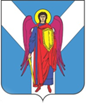 ДУМА ШПАКОВСКОГО МУНИЦИПАЛЬНОГО ОКРУГАСТАВРОПОЛЬСКОГО КРАЯ ПЕРВОГО СОЗЫВАРЕШЕНИЕ31 мая 2023 г.                                г. Михайловск                                          № 465О внесении изменения в пункт 2 решения Думы Шпаковского муниципального округа Ставропольского края от 22 марта 2023 г. № 446 
«О внесении изменений в решение Думы Шпаковского муниципального округа Ставропольского края от 15 декабря 2022 г. № 411 «Об освобождении от налогообложения по земельному налогу отдельных категорий налогоплательщиков Шпаковского муниципального округа Ставропольского края»В соответствии с Уставом Шпаковского муниципального округа Ставропольского края Дума Шпаковского муниципального округа Ставропольского краяРЕШИЛА:1. Внести в пункт 2 решения Думы Шпаковского муниципального округа Ставропольского края от 22 марта 2023 г. № 446 «О внесении изменений в решение Думы Шпаковского муниципального округа Ставропольского края от 15 декабря 2022 г. № 411 «Об освобождении от налогообложения по земельному налогу отдельных категорий налогоплательщиков Шпаковского муниципального округа Ставропольского края» изменение, дополнив абзацем следующего содержания:«Действие подпункта 1.1 пункта 1 настоящего решения распространяется на правоотношения, возникшие с 01 января 2020 года.».2. Настоящее решение вступает в силу на следующий день после дня его официального опубликования.Председатель Думы Шпаковского муниципального округа Ставропольского края                                                           С.В.ПечкуровГлава Шпаковского муниципального округаСтавропольского края                                                                             И.В.Серов